§2321-D.  Advisory organizations; permitted activityAn advisory organization, in addition to other activities not prohibited, is authorized on behalf of its members and subscribers to:  [PL 1989, c. 797, §23 (NEW); PL 1989, c. 797, §§37, 38 (AFF).]1.   Develop statistical plans including territorial and class definitions;[PL 1989, c. 797, §23 (NEW); PL 1989, c. 797, §§37, 38 (AFF).]2.   Collect statistical data from members, subscribers or any other source;[PL 1989, c. 797, §23 (NEW); PL 1989, c. 797, §§37, 38 (AFF).]3.   Prepare and distribute prospective loss costs;[PL 1989, c. 797, §23 (NEW); PL 1989, c. 797, §§37, 38 (AFF).]4.   Prepare and distribute factors, calculations or formulas pertaining to classification, territory, increased limits and other variables;[PL 1989, c. 797, §23 (NEW); PL 1989, c. 797, §§37, 38 (AFF).]5.   Prepare and distribute manuals of rating rules and rating schedules that do not include final rates, expense provisions, profit provisions or minimum premiums;[PL 1989, c. 797, §23 (NEW); PL 1989, c. 797, §§37, 38 (AFF).]6.   Distribute information that is required or directed to be filed with the superintendent;[PL 1989, c. 797, §23 (NEW); PL 1989, c. 797, §§37, 38 (AFF).]7.   Conduct research and on-site inspections in order to prepare classifications of public fire defenses;[PL 1989, c. 797, §23 (NEW); PL 1989, c. 797, §§37, 38 (AFF).]8.   Consult with public officials regarding public fire protection as it would affect members, subscribers and others;[PL 1989, c. 797, §23 (NEW); PL 1989, c. 797, §§37, 38 (AFF).]9.   Conduct research and collect statistics in order to discover, identify and classify information relating to causes or prevention of losses;[PL 1989, c. 797, §23 (NEW); PL 1989, c. 797, §§37, 38 (AFF).]10.   Prepare policy forms and endorsements and consult with members, subscribers and others relative to their use and application;[PL 1989, c. 797, §23 (NEW); PL 1989, c. 797, §§37, 38 (AFF).]11.   Conduct research and on-site inspections for the purpose of providing risk information relating to individual structures;[PL 1989, c. 797, §23 (NEW); PL 1989, c. 797, §§37, 38 (AFF).]12.   Collect, compile and distribute past and current prices of individual insurers, and publish such information;[PL 1989, c. 797, §23 (NEW); PL 1989, c. 797, §§37, 38 (AFF).]13.   File final rates, at the direction of the superintendent, for residual market mechanisms; and[PL 1989, c. 797, §23 (NEW); PL 1989, c. 797, §§37, 38 (AFF).]14.   Furnish any other services, as approved or directed by the superintendent, related to those enumerated in this section.[PL 1989, c. 797, §23 (NEW); PL 1989, c. 797, §§37, 38 (AFF).]SECTION HISTORYPL 1989, c. 797, §§23,37,38 (NEW). The State of Maine claims a copyright in its codified statutes. If you intend to republish this material, we require that you include the following disclaimer in your publication:All copyrights and other rights to statutory text are reserved by the State of Maine. The text included in this publication reflects changes made through the First Regular and First Special Session of the 131st Maine Legislature and is current through November 1. 2023
                    . The text is subject to change without notice. It is a version that has not been officially certified by the Secretary of State. Refer to the Maine Revised Statutes Annotated and supplements for certified text.
                The Office of the Revisor of Statutes also requests that you send us one copy of any statutory publication you may produce. Our goal is not to restrict publishing activity, but to keep track of who is publishing what, to identify any needless duplication and to preserve the State's copyright rights.PLEASE NOTE: The Revisor's Office cannot perform research for or provide legal advice or interpretation of Maine law to the public. If you need legal assistance, please contact a qualified attorney.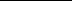 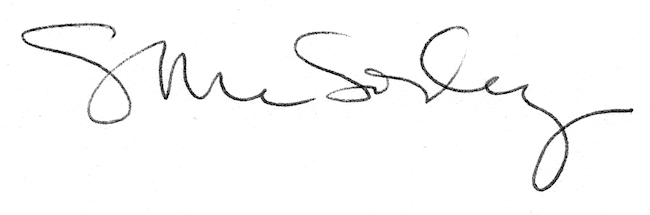 